April 1, 2016A-8916764A-2014-2435970JOHN PILLAR ESQ150 GREEN COMMONS DRPITTSBURGH PA  15243Re:   Application of Hindman & Isaacs Moving & Storage, Inc., 100 Hindman Lane, Butler, Butler County, PA 16001 Attorney Pillar:		By Secretarial Letter dated March 22, 2016, the Commission dismissed the application of Hindman & Isaacs Moving & Storage, Inc. at Case Docket No. A-2014-2435970, for failure to file an acceptable tariff.           		This Commission has the power to rescind a Secretarial letter in light of newly discovered evidence or a change of circumstances which justify reconsideration.  It has come to our attention that the applicant had become a member of Tristate Household Goods Tariff Conference, Inc. in a timely manner. Due to circumstances beyond the applicant’s control the tariffs did not arrive prior to the printing of the Secretarial Letter.  Therefore, the March 22, 2016 dismissal of the application is hereby rescinded.  		Hindman & Isaacs Moving & Storage, Inc. has now complied with all of the requirements.  Enclosed, is the CERTIFICATE OF PUBLIC CONVENIENCE evidencing the Commission's approval of the right to operate as a motor common carrier of household goods in use between points in Pennsylvania.							Very truly yours,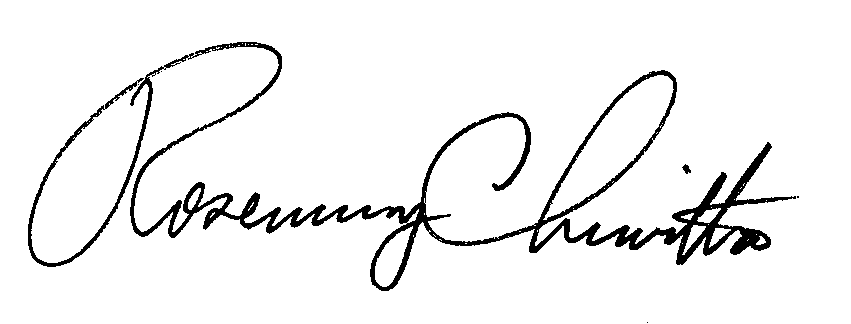 							Rosemary Chiavetta							SecretaryContact:  Insurance   (717-787-1227)	  Safety         (717-772-2254)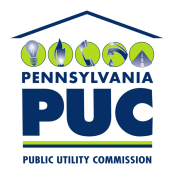 COMMONWEALTH OF PENNSYLVANIAPENNSYLVANIA PUBLIC UTILITY COMMISSIONP.O. BOX 3265, HARRISBURG, PA 17105-3265IN REPLY PLEASE REFER TO OUR FILE